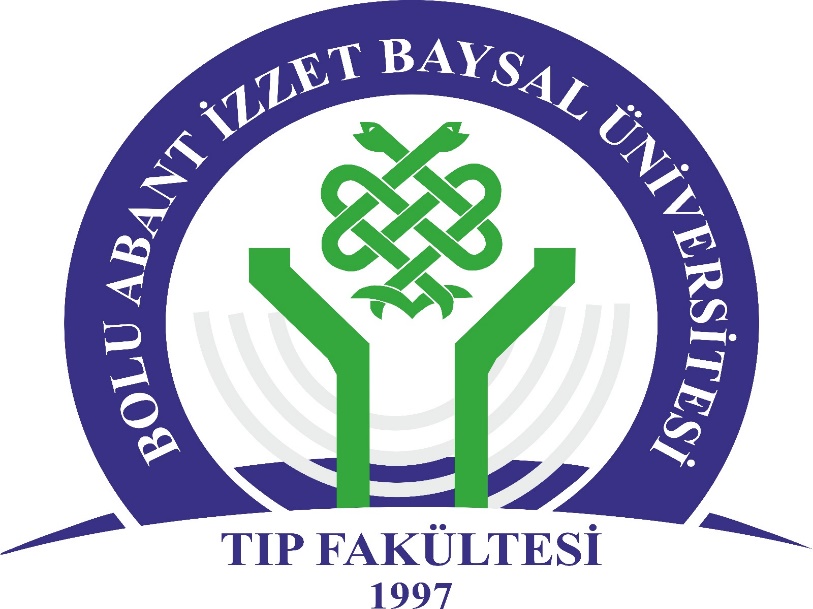 T.C.BOLU ABANT İZZET BAYSAL ÜNİVERSİTESİTIP FAKÜLTESİ ÇOCUK SAĞLIĞI VE HASTALIKLARI ANABİLİM DALIDÖNEM 4 EĞİTİM- UYGULAMA KARNESİÖĞRENCİNİNAdı Soyadı	:Fakülte No	:					Öğretim Yılı	:Staj tarihi	:Staj Grubu	:İmza	:AMAÇ:  1. Öğrencilere çocukluk çağında sık görülen hastalıkların ayırıcı tanısının yapılması, hastalığın tanısının konulması ve ilk basamak tedavisinin yapılması konusunda gerekli bilgilerin, becerilerin ve davranışların öğretilmesi2. Öğrencilere çocukta hayatı tehdit eden durumlara acil tanı koyabilme ve tedavi edebilme konusunda bilgi ve becerilerin kazandırılması3. Öğrencilere çocukluk çağında birincil basamak sağlık hizmeti ve koruyucu hekimlikle (bağışıklama, çevresel kazalardan korunma, beslenme, büyüme ve nöromotor gelişimin izlenmesi ve desteklenmesi) ilgili bilgi ve becerilerinin kazandırılması4. Öğrencilere endikasyon oluşması halinde çocuk hastaların ileri merkeze sevk edilmesi konusunda gerekli bilgi ve becerilerinin kazandırılması5. Öğrencilere çocuğun ebeveynleri, bakıcısı ve yakın çevresi ile iletişim becerilerinin kazandırılması 6. Öğrencilere kanıta dayalı tıp uygulama becerilerinin ve araştırmacı özelliklerinin kazandırılması7. Öğrencilere doktorluk mesleğinin etik kurallarının öğretilmesiBu staj sonunda:Pediatrik hastalıkların mekanizmalarını, patofizyolojisini, klinik ve laboratuvar bulgularını açıklar. Etik ve mesleki değerler çerçevesinde iletişim becerilerini kullanarak hasta ve yakınlarından detaylı öykü alır, hastada sistemik fizik muayene yapar ve yaşam bulgularını değerlendirir.Hastanın öykü ve fizik muayene bulgularını kullanarak ön tanı koyar, tanıyı kesinleştirmek için uygun tanı araçlarını kullanır.Tanı için gerekli olan birinci basamak tetkikleri yorumlar. Çocukta görülen hastalıkların fizik belirti ve bulgularını, laboratuvar sonuçlarını hastalıklarla ilişkilendirerek hastalık ön tanı/tanısını koyar, tedavisini akılcı ilaç kullanım ilkelerine göre planlar, korunma önlemlerini uygular, tedavi ve izlem planı hakkında aileyi bilgilendirir ve eğitim verir, yöneticilik ve liderlik becerilerini kullanarak gerektiğinde uygun koşullarda uzmanına sevk eder.Pediatri kliniğinde tanı ve tedavide uygulanan temel girişimsel işlemleri tanımlarYeni doğmuş bebeği doğum odasında yönetimini açıklar, yenidoğanın canlandırma basamaklarını sıralar, aşılarını ve vitaminlerini düzenler. Sağlam çocuk izlemini (aşılama takvimini, beslenme, büyüme-gelişme, tarama testlerini) bilir, ebeveynleri bilgilendirir ve takibini yapar. Kaza, zehirlenme, ihmal ve istismar gibi konuları açıklar ve bu duruma yapılacak eylemleri sayar. Meslektaşları, diğer sağlık çalışanları ile etkili iletişim kurar, ekip çalışması yapar. Yaşam boyu örgün, yaygın ve sürekli öğrenmeyi ilke haline getirerek klinik karar verme sürecinde, kanıta dayalı tıp ilkelerini uygular ve mesleği ile ilgili güncel literatür bilgisine ulaşır ve eleştirel değerlendirir. STAJ ÇALIŞMA DÜZENİ: Stajyer öğrencilere ilk gün Çocuk Sağlığı ve Hastalıkları stajının tanıtımı, amaç ve hedefleri anlatılacak ve Anabilim Dalı hizmetlerinin işleyişi hakkında bilgi verilecektir. Anabilim Dalı 2 (İki) Çocuk Sağlığı ve Hastalıkları, 1 (Bir) Yenidoğan, 1 (Bir) Çocuk Endokrin, 1 (Bir) Çocuk Nefroloji, 2(İki) Çocuk Nöroloji, 1(Bir) Çocuk Alerji ve İmmünoloji toplamda 8 (Sekiz) poliklinik odası, Çocuk Acil Polikliniği, 33 (Otuz üç) yataklı Çocuk Sağlığı ve Hastalıkları Genel Servisi  ve Anne Oteli ile 5 (Beş) yataklı 2. Basamak Çocuk Yoğun Bakım, 11 (On bir) yataklı 3. Basamak Yenidoğan Yoğun Bakım ve ilişkili Kadın Doğum Bebek Servisi, Doğumhane ve Ameliyathaneden oluşmaktadır. Hafta içi günlerde staj eğimi, saat 08.30’da başlayacak olup ilk 2 saat içinde ayaktan hasta polikliniğine başvuran ve/veya klinikte yatarak tedavi gören hastaların hasta başı vizitleri konsültan hekim eşliğinde yapılacaktır. Bu pratik uygulama saatleri içinde öğrenci, ayrıntılı öykü alma, yaşam bulguları değerlendirme, büyüme değerlendirmesi, gelişim basamaklarının değerlendirilmesi, fizik muayene bulgularının, laboratuvar testlerinin ve radyolojik tetkiklerin değerlendirilmesi konusunda bilgi sahibi olacaktır. Hafta içi günlerde saat 10.30-12.20 ve 13.30-15.20 saatleri arasında çocuklarda sık görülen hastalıklarla ilgili teorik ders anlatımı olacaktır. Hafta içi günlerde saat 15.30-17.20 klinikte yatarak tedavi gören hastaların hasta başı vizitleri konsültan hekim eşliğinde yapılacaktır.Çocuk Sağlığı ve Hastalıkları stajı alacak öğrenciler sayılarına göre 4-6 ana gruba ayrılarak, her gruptaki öğrencilere 8 hafta boyunca teorik ve pratik bilgi paylaşımı yapılacaktır. Servis grubu her bir stajyer öğrencinin hasta sayısına göre bir veya birden fazla oda ve yatak verilecek, o oda ve yatakta yatan hastanın dosyasını hazırlaması, fiziksel incelemesini yapması ve hastayı vizit esnasında sunması istenecektir. Staj çalışma düzeni ile ilgili çizelge Anabilim Dalı Duyuru Panosunda paylaşılmaktadır. Çocuk Sağlığı ve Hastalıkları stajının 8. haftasında çocuğun yaşam bulgularının değerlendirilmesi, hidrasyon durumunun değerlendirilmesi, intravenöz sıvı tedavisi, çocuğun gelişim basamaklarının değerlendirilmesi ve nörolojik hastalıklarda tanısal yaklaşım, temel girişimsel uygulamalar, ilaç uygulamaları ve çocuğun beslenmesi konusunda klinik uygulamalı pratik dersler verilecektir. Öğrencinin nöbet tutması zorunlu değildir, ancak olumlu kanaat uyandırması açısından arzu edilmektedir. Nöbet tutmak ister ise ilgili birim nöbetçi araştırma görevlisi hekimlere bildirmek sureti ile nöbetini tutar.  Her öğrencinin Tıp Fakültesi web sitesinden indirip kullanacağı bir staj karnesi olacaktır. Bu staj karnesinde belirlenmiş olan temel hekimlik uygulamalarını en az bir kez olmak şartı ile uygulaması ya da uygulanır iken gözlemlemesi sağlanacaktır. Gerçekleştirilen uygulamalar Staj Yöneticisine onaylatılmalıdır. Çocuk Sağlığı ve Hastalıkları stajının 8. haftasının sonunda staj bitiminin son gününün iki gün öncesinde uygulama karneleri dikkate alınarak uygulama sınavı yapılır. Öğrencinin pratik staj sınavına girebilmesi için belirtilen temel hekimlik uygulamalarının tamamını belirtilen düzeylerde eksiksiz öğrenmesi, uygulaması ve uygun şekliyle onaylatması gerekmektedir. Staj karneleri uygulama sınavı esnasında sınavı gerçekleştiren öğretim üyesine teslim edilecektir. Staj bitiminin bir gün öncesinde sözlü sınav, son gününde ise yazılı sınav gerçekleştirilecektir. Gönüllü nöbetler (varsa):Vizitte hazırladığı-sunduğu dosyalar:Staj boyunca öğreneceği temel Hekimlik Uygulamaları Düzeyler (UÇEP-2020 Tablo 2.4’den seçilmiştir)Öğrenme Düzeyi Açıklama:  1 Uygulamanın nasıl yapıldığını bilir ve sonuçlarını hasta ve/ veya yakınlarına açıklar 2 Acil bir durumda kılavuz/yönergeye uygun biçimde uygulamayı yapar 3 Karmaşık olmayan, sık görülen, durumlarda/olgularda uygulamayı* yapar4 Karmaşık durumlar/olgular da dahil uygulamayı* yaparTarihYerİlgili gözetmen imzasıTarihServisİlgili gözetmen imzasıTemel Hekimlik Uygulamaları (UÇEP-2020 Tablo2.4 den seçilmiştir)Beklenen 
DüzeyAdetYeriİzlem / 
uygulama İlgili gözetmen imzasıA. Öykü alma1. Genel ve soruna yönelik öykü alabilme 4B. Genel ve soruna yönelik fizik muayene1. Antropometrik ölçümler 32. Çocuk ve yenidoğan muayenesi 43. Genel durum ve vital bulguların değerlendirilmesi 4C. Kayıt tutma, raporlama ve bildirim1. Hasta dosyası hazırlayabilme 3D. Laboratuvar testleri ve ilgili diğer işlemler1. Biyolojik materyalle çalışma ilkelerini uygulayabilme 22. Direkt radyografileri değerlendirebilme 33. EKG çekebilme ve değerlendirebilme 24. Glukometre ile kan şekeri ölçümü yapabilme ve değerlendirebilme25. Kanama zamanı ölçümü yapabilme ve değerlendirebilme 16. Laboratuvar inceleme için istek formunu doldurabilme 37. Laboratuvar örneğini uygun koşullarda alabilme ve laboratuvara ulaştırabilme28. Mikroskop kullanabilme 49. Periferik yayma yapabilme ve değerlendirebilme 210. Tam idrar analizi (mikroskopik inceleme dahil) yapabilme ve değerlendirebilme211. Tarama ve tanısal amaçlı inceleme sonuçlarını yorumlayabilme3E. Girişimsel ve girişimsel olmayan uygulamalar1. Akılcı ilaç kullanımı ilkelerini uygulayabilme 42. Akılcı laboratuvar ve görüntüleme inceleme istemi yapabilme 43. Balon maske (ambu) kullanımı 34. Bandaj, turnike uygulayabilme 35. Çocuklarda büyüme ve gelişmeyi izleyebilme (persentil eğrileri, tanner derecelendirmesi)36. Doğum sonrası bebek bakımı yapabilme 27. El yıkama 48. Entübasyon yapabilme 19. Glasgow/AVPU koma skalasının değerlendirilebilme 310. Hastadan biyolojik örnek alabilme 211. Hastanın uygun olarak taşınmasını sağlayabilme 312. Hastaya koma pozisyonu verebilme 313. Hastayı uygun biçimde sevk edebilme 214. Hava yolundaki yabancı cismi çıkarmaya yönelik ilk yardım yapabilme215. IM, IV, SC, ID enjeksiyon yapabilme 216. İdrar sondası takabilme 217. İleri yaşam desteği sağlayabilme 218. İntraosseos uygulama yapabilmesi 219. Kan basıncı ölçümü yapabilme 420. Kan transfüzyonu yapabilme 221. Kapiller kan örneği alabilme 322. Kültür için örnek alabilme 323. Lavman yapabilme 224. Lomber Ponksiyon yapabilme 125. Nazogastrik sonda uygulayabilme 226. Oksijen ve nebul‐inhaler tedavisi uygulayabilme 427. Oral, rektal, vajinal ve topikal ilaç uygulamaları yapabilme 228. Parasentez yapabilme 129. Plevral ponksiyon/torasentez yapabilme 230. PPD testi uygulayabilme ve değerlendirme 231. Puls oksimetre uygulayabilme ve değerlendirebilme 232. Temel yaşam desteği uygulayabilme 233. Topuk kanı alabilme 234. Yenidoğan canlandırması 2F. Koruyucu hekimlik ve toplum hekimliği uygulamaları1. Bağışıklama danışmanlığı verebilme 32. Bağışıklama hizmetlerini yürütebilme 33. Doğru emzirme yöntemlerini öğretebilme 24. Olağan dışı durumlarda sağlık hizmeti sunabilme 25. Periyodik sağlık muayenesi (görme, işitme, metabolik hastalıklar, 
riskli grupların aşılanması, kanser taramaları)26. Sağlık hizmeti ilişkili enfeksiyonları engelleyici önlemleri alabilme27. Toplu yaşam alanlarında enfeksiyonları engelleyici önlemleri alma28. Topluma sağlık eğitimi verebilme 2G. Bilimsel araştırma ilke ve uygulamaları1. Bilimsel verileri derleyebilme, tablo ve grafiklerle özetleyebilme,32. Bilimsel verileri uygun yöntemlerle analiz edebilme ve sonuçları yorumlayabilme2H. Sağlıklılık1. Bağışıklama-çocukluk çağı ve erişkinlerde 32. Bebek Sağlığı İzlemi 23. Egzersiz ve fiziksel aktivite 34. Hayatın farklı evrelerinde izlem ve periyodik sağlık muayeneleri 
(gebelik, doğum, lohusalık, yenidoğan, çocukluk, ergenlik, yetişkinlik, yaşlılık)25. Sağlıklı beslenme 3I. Taramalar1. Gelişimsel kalça displazisi tarama programı 42. Görme tarama programları 43. İşitme tarama programları 44. Yenidoğan metabolik ve endokrin hastalık tarama programı 4